Publicado en Barcelona  el 25/03/2022 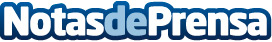 AleaSoft: La falta de proyectos con PPA pone el foco de la financiación en los proyectos merchantDe los proyectos bajo el régimen de rentabilidad razonable del RD 413/2014 ya quedan muy pocos que necesiten financiación. La extrema volatilidad de los precios de los mercados de electricidad en la actualidad ha provocado que se cierren pocos contratos PPA. Ante esta situación de poca disponibilidad de proyectos de energías renovables para financiar, los lenders están empezando a cambiar su opinión sobre los proyectos merchantDatos de contacto:Alejandro Delgado900 10 21 61Nota de prensa publicada en: https://www.notasdeprensa.es/aleasoft-la-falta-de-proyectos-con-ppa-pone-el Categorias: Internacional Nacional Emprendedores Sector Energético http://www.notasdeprensa.es